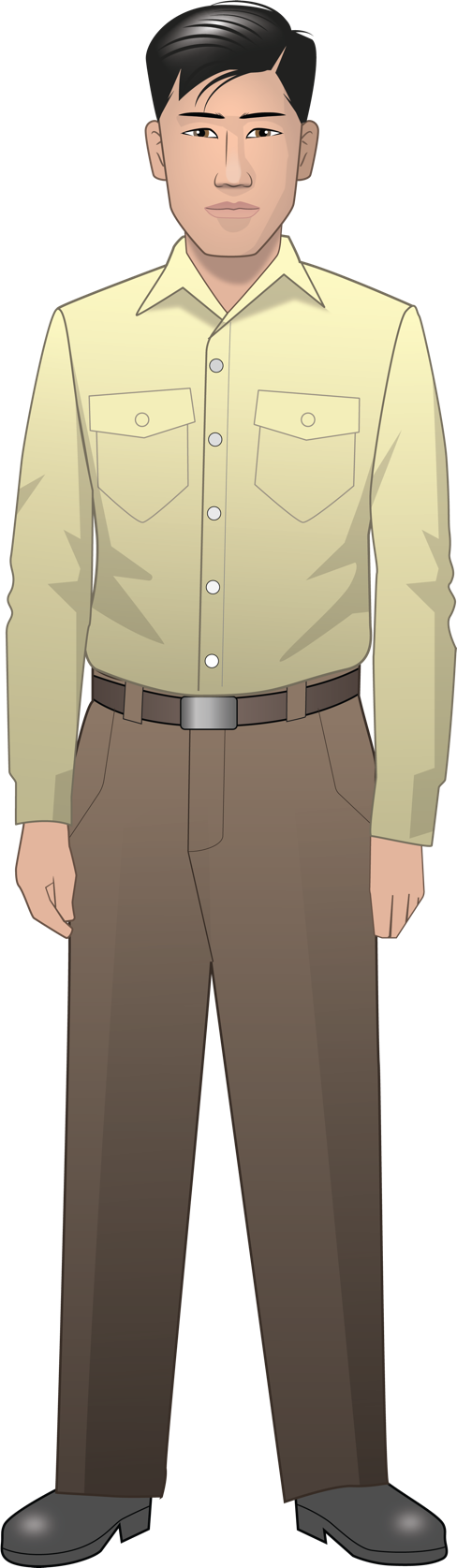 Henry Tanaka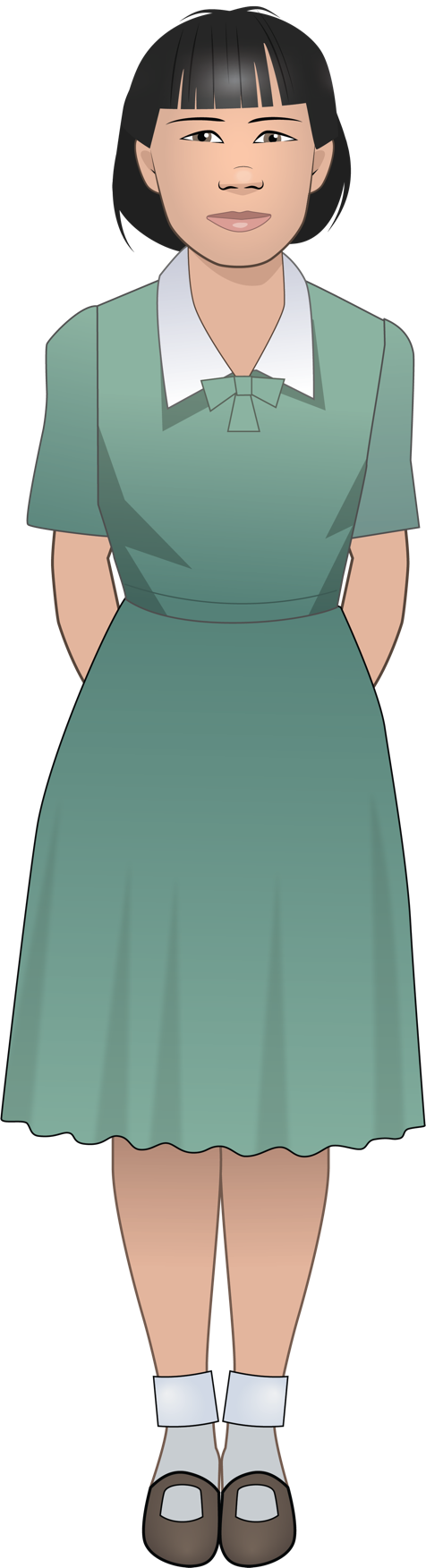 Lily Tanaka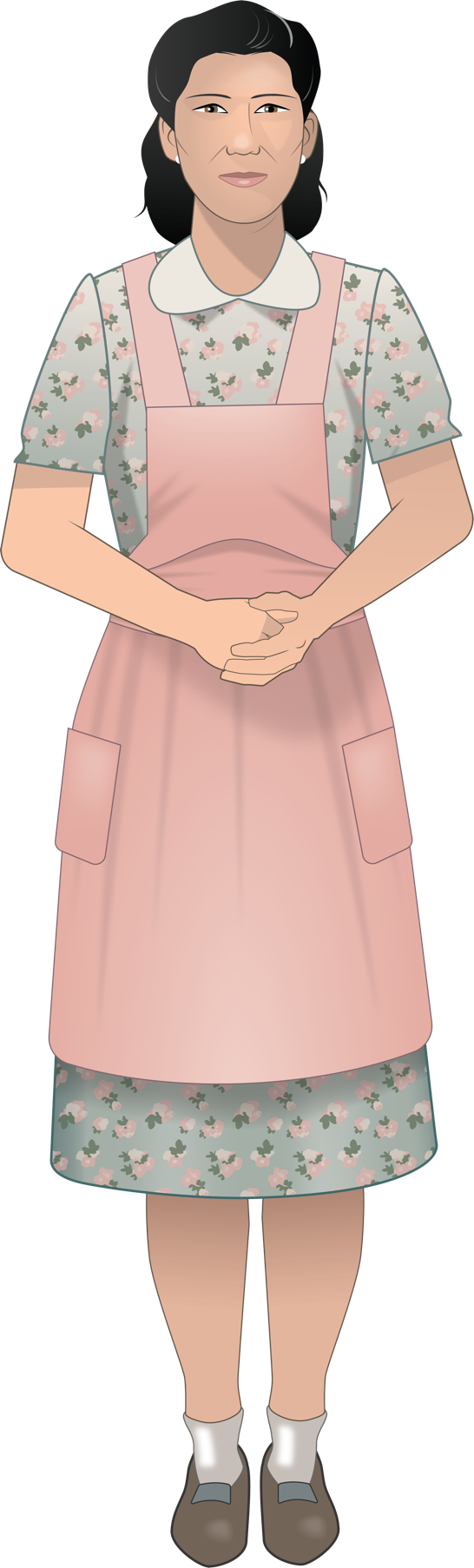 Kiyoko Tanaka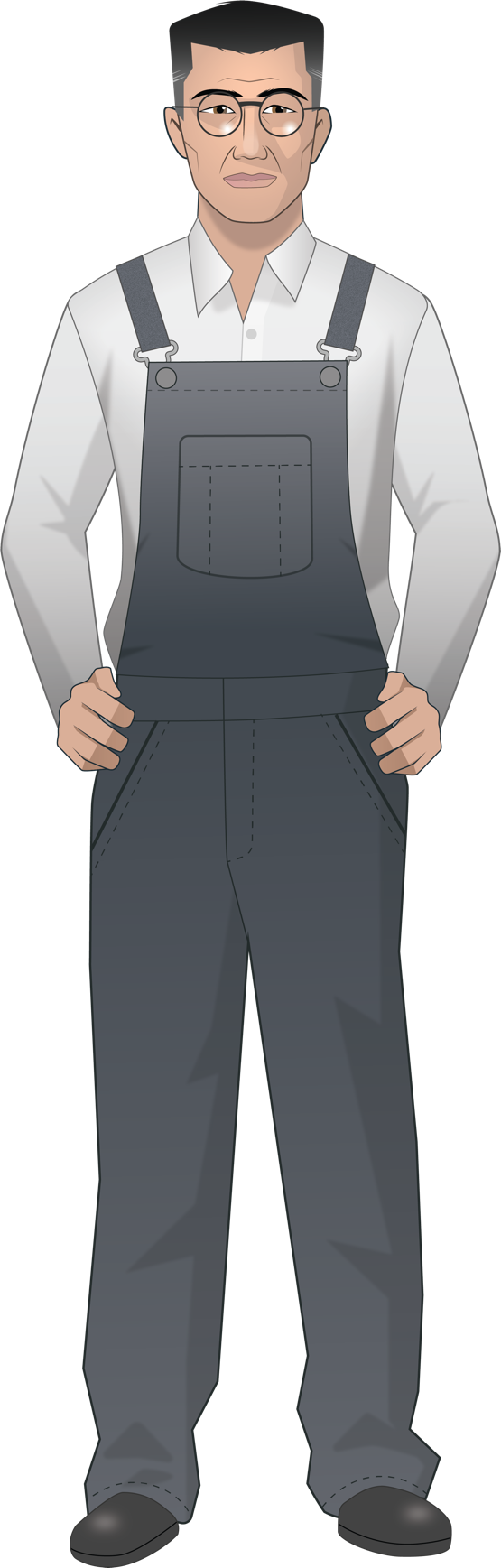 Kinzo Tanaka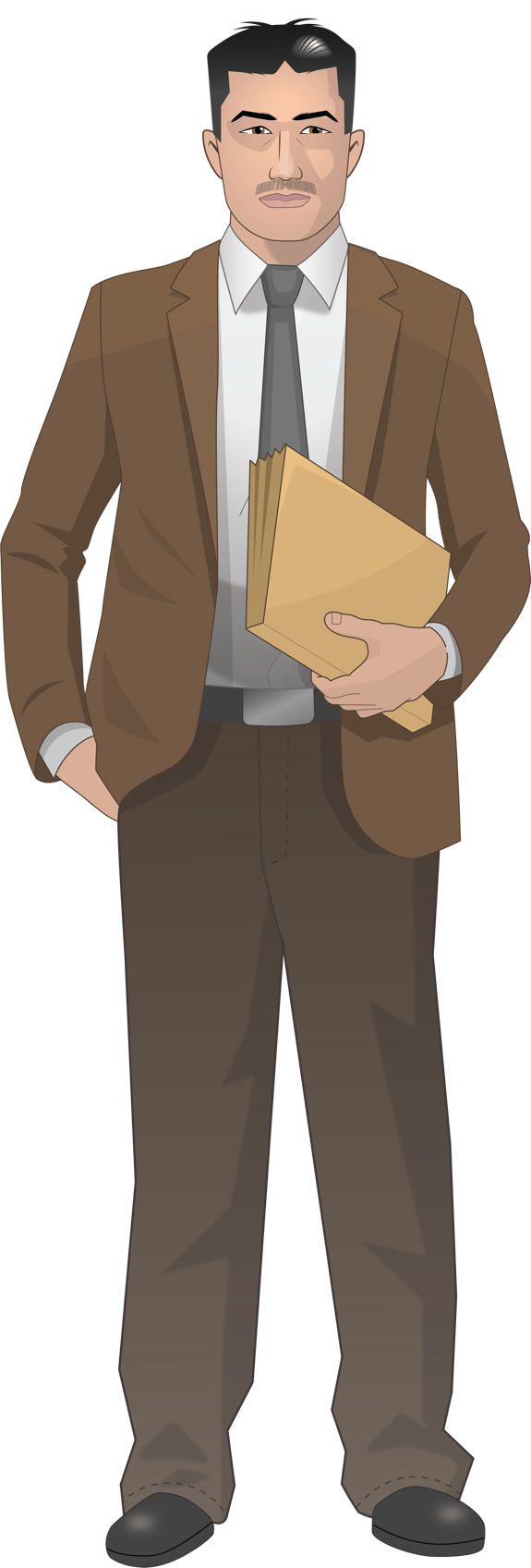 Mr. Yamamoto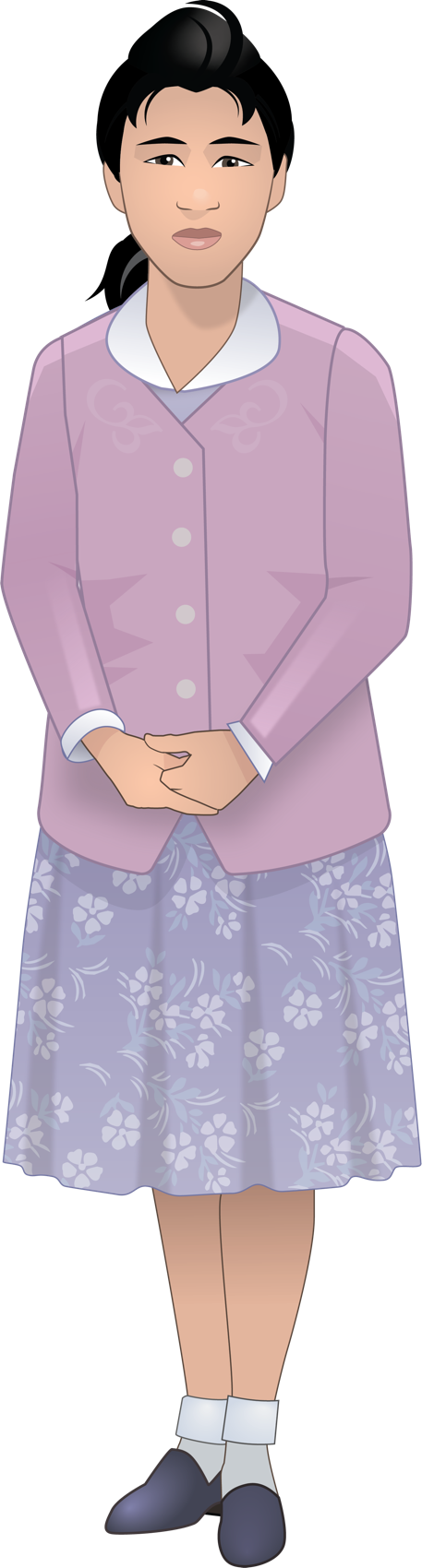 Meiko Yamamoto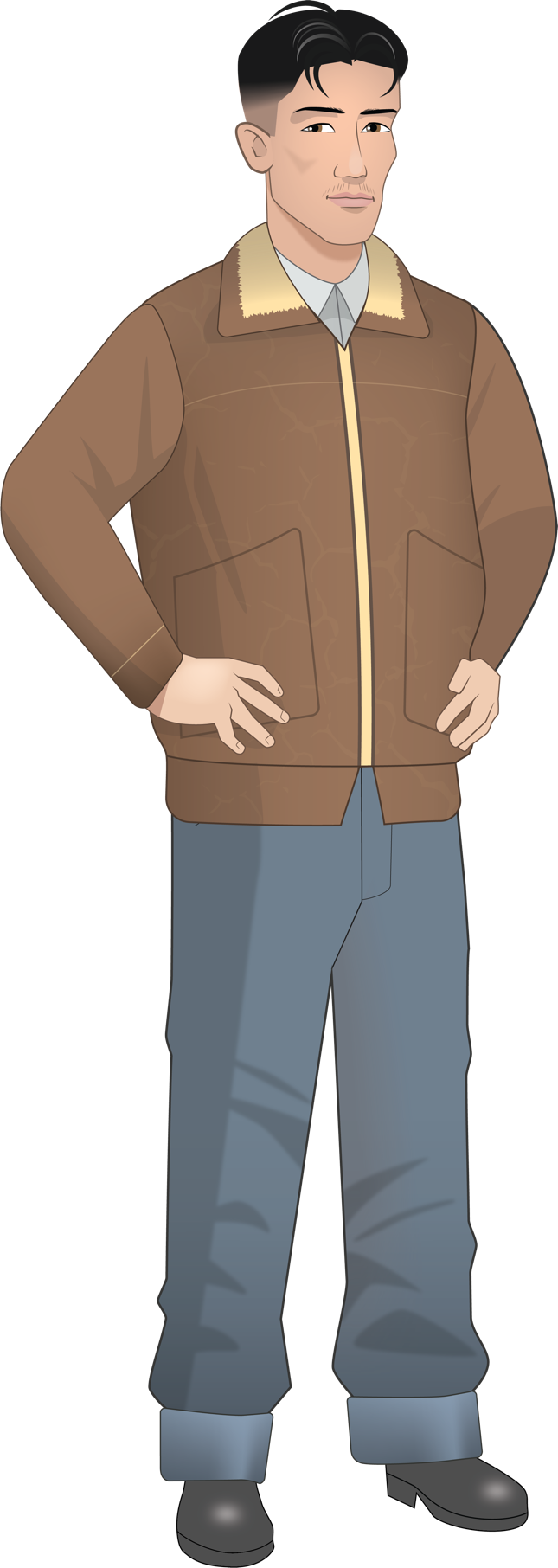 Tadashi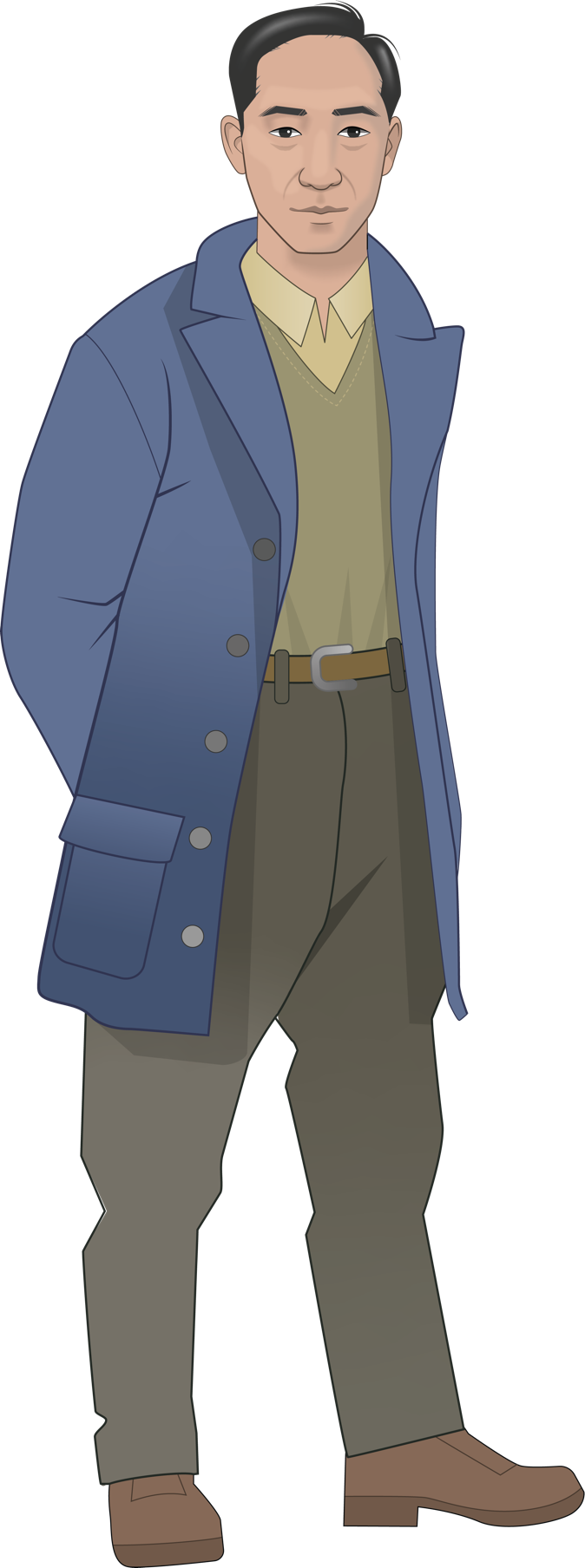 Harry Ueno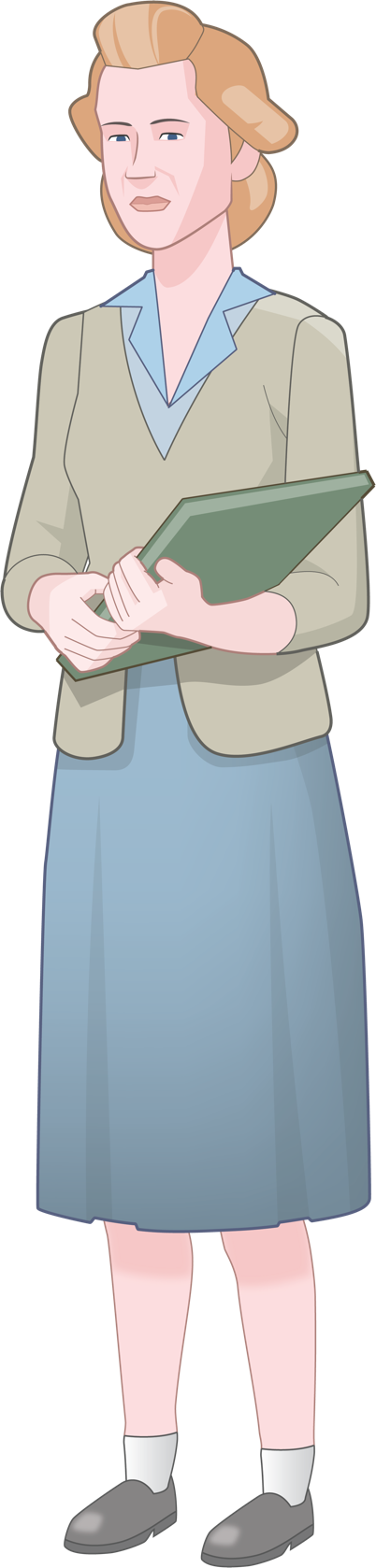 Miss Nelson